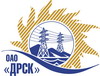 Открытое акционерное общество«Дальневосточная распределительная сетевая  компания»ПРОТОКОЛпроцедуры вскрытия конвертов с заявками участников ПРЕДМЕТ ЗАКУПКИ: открытый электронный запрос предложений № 405361 на право заключения Договора на выполнение работ для нужд филиала ОАО «ДРСК» «Амурские электрические сети» (закупка 2604 раздела 1.1. ГКПЗ 2014 г.).лот 1 -  Ремонт кабельных линий г. Шимановск, лот 2 – Ремонт кабельных линий г. Свободный Плановая стоимость: лот 1 – 930 000, руб. без НДС, лот 2 – 741 865,0 руб. без учета НДС. Указание о проведении закупки от 25.08.2014 № 217.ПРИСУТСТВОВАЛИ: постоянно действующая Закупочная комиссия 2-го уровня ВОПРОСЫ ЗАСЕДАНИЯ КОНКУРСНОЙ КОМИССИИ:Лот 1 -  Ремонт кабельных линий г. ШимановскВ ходе проведения запроса предложений было получено 2 предложения, конверты с которыми были размещены в электронном виде на Торговой площадке Системы www.b2b-energo.ru.Вскрытие конвертов было осуществлено в электронном сейфе организатора запроса предложений на Торговой площадке Системы www.b2b-energo.ru автоматически.Дата и время начала процедуры вскрытия конвертов с предложениями участников: 10:00 благовещенского времени 11.09.2014. Всего сделано 2 ценовых ставки на ЭТП.Место проведения процедуры вскрытия конвертов с предложениями участников:Торговая площадка Системы www.b2b-energo.ruВ конвертах обнаружены предложения следующих участников запроса предложений:Лот 2 – Ремонт кабельных линий г. Свободный В ходе проведения запроса предложений было получено 2 предложения, конверты с которыми были размещены в электронном виде на Торговой площадке Системы www.b2b-energo.ru.Вскрытие конвертов было осуществлено в электронном сейфе организатора запроса предложений на Торговой площадке Системы www.b2b-energo.ru автоматически.Дата и время начала процедуры вскрытия конвертов с предложениями участников: 10:00 благовещенского времени 11.09.2014. Всего сделано 2 ценовых ставки на ЭТП.Место проведения процедуры вскрытия конвертов с предложениями участников: Торговая площадка Системы www.b2b-energo.ruВ конвертах обнаружены предложения следующих участников запроса предложений:РЕШИЛИ:Утвердить протокол вскрытия конвертов с заявками участниковОтветственный секретарь Закупочной комиссии 2 уровня                                   О.А.МоторинаТехнический секретарь Закупочной комиссии 2 уровня                                        О.В.Чувашова            № 565/УР-Вг. Благовещенск11 сентября 2014 г.№Наименование участника и его адресПредмет и общая цена заявки на участие в запросе предложений1ООО "ДЭМ" (676450, Россия, Амурская область, г.Свободный, ул. Шатковская, 126)Предложение: подано 09.09.2014 в 10:55
Цена: 927 346,89 руб. (цена без НДС)2ООО "Системы и Сети" (675000, г. Благовещенск, ул. Шевченко, д. 6)Предложение: подано 10.09.2014 в 02:11
Цена: 930 000,00 руб. (цена без НДС)№Наименование участника и его адресПредмет и общая цена заявки на участие в запросе предложений1ООО "ДЭМ" (676450, Россия, Амурская область, г.Свободный, ул. Шатковская, 126)Предложение: подано 09.09.2014 в 10:57
Цена: 735 495,65 руб. (цена без НДС)2ООО "Системы и Сети" (675000, г. Благовещенск, ул. Шевченко, д. 6)Предложение: подано 10.09.2014 в 03:06
Цена: 741 865,00 руб. (цена без НДС)